РЕПУБЛИКА БЪЛГАРИЯМинистерство на земеделието, храните и горите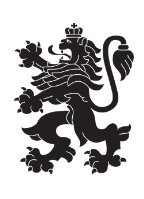 Областна дирекция „Земеделие“ – гр.ПазарджикЗАПОВЕД№ РД-04-46/ 05.08.2019г.Гр. ПазарджикНа основание чл.37в, ал.1 от ЗСПЗЗЗ А П О В Я Д В А М:НАЗНАЧАВАМ комисия, която да ръководи сключването на споразумения за ползване на земеделски земи / трайни насаждения/  в землището на с. Мокрище, община Пазарджик, за стопанската  2019 -2020 г., състав:            Председател: Светла Петкова – началник на ОСЗ Пазарджики членове Гергана Гетова – главен експерт  в ОСЗ Пазарджик;Светла Миленова – ст. експерт в ОСЗ Пазарджик;Ивелина Арчева – гл. експерт  в ОСЗ Пазарджик;Гинка Бояджиева – главен  експерт  в ОСЗ Пазарджик;Милена Вълчинова – ст. експерт в ОС ПазарджикВалентина Маврова – главен експерт  в ОД „Земеделие” гр. ПазарджикЛиляна Хаджиева – кмет на с. Мокрище  или оправомощено длъжностно лице;Представител на  СГКК гр. Пазарджик  Председателят на комисията да организира работата й в съответствие с разписаните в ЗСПЗЗ и ППЗСПЗЗ правилаКопие от настоящата заповед да се сведе до знанието на съответните длъжностни лица за сведение и изпълнение.На основание чл. 72б, ал. 1 от ППЗСПЗЗ, заповедта да се обяви в сградата на кметство с.Мокрище и в сградата на общинска служба по земеделие гр. Пазарджик и да се публикува на интернет страниците на община Пазарджик и на областна дирекция "Земеделие" гр. Пазарджик. 
Стоян Атанасов Траянов (Директор)
05.08.2019г. 11:03ч.
ОДЗ-Пазарджик


Електронният подпис се намира в отделен файл с название signature.txt.p7s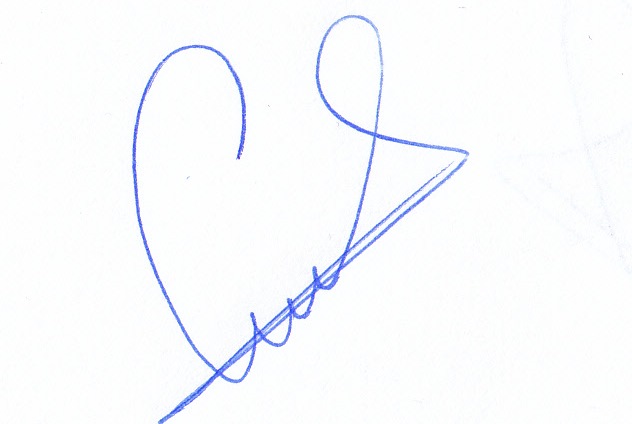 